Pracovní list na týden od 30.3. do 3.4. pokud nestihnete vše najednou, posílejte po částech, nespěchejte, ptejte se, pište, odpovím, pokud odevzdáte později nevadí, ale dokončete poctivěVaším úkolem je zjistit celkový objem vzduchu v domě nebo bytě, ve kterém žijete. Použijte k zjištění rozměrů místností vhodné délkové měřidlo (skládací nebo svinovací metr...). Pro zjednodušení budete považovat jednotlivé místnosti jako kvádry. Objem místnosti spočítáte jako délka x šířka x výška. V tabulce si můžete jednotlivé prostory upravit podle skutečnosti.    V závěru práce uveďte celkový objem vzduchu měřených prostor a spočítejte: 2. Jak velkou hmotnost (v kg) má tento vzduch? 1litr vzduchu =1,3gramyRaději uvedu návod: např. a= 5 m b =10 m c = 4,5 m  V = a.b.cV = 5.10.4,5     V =225 m3  V = 225 000 l    m = 1,3 .225000    m =292500 g = 292,5 kgHmotnost vzduchu v místnosti je 292,5 kgDoplňuj správnou odpověď:Základní jednotka délky…………….obsahu ……….objemu ………….hmotnosti…………..Značka obsahu …………..objemu ……………..hmotnosti …………….Odchylka měření je ………………………………………………Aritmetický průměr ……………………………….Jeden ar je obsah čtverce o straně ……………Jeden hektar je obsah čtverce o straně ……………Jeden litr je roven ……………..Jeden ml je roven ……………..Objem kapalin měříme v …………………………Objem kvádru spočítáme V =Objem krychle ………………..Stavěcí šrouby u vah slouží k ……………………….Aretační šroub u vah slouží k ……………………………..Podle čeho byl stanoven 1 kg ……………………………….Pokud neznáš na některou otázku odpověď najdi na podpoře výuky zápis ke kapitole a čti, pravděpodobně to budou poslední 3 otázky v kapitole hmotnost najdeš odpověďJEDNOTKY HMOTNOSTIDalší fyzikální veličinou, se kterou budete ve fyzice pracovat, je hmotnost.Zapamatuj si:Značka hmotnosti		mZákladní jednotka		kilogram, značka	kgPodle převodní řady převáděj:t 10 q100 kg 100 dag 10 g 1000 mgVyjádři v kilogramech: =					 = Vyjádři v gramech:6 mg = 				 = Vyjádři v miligramech: = 						 = Stále někteří neumí číst objem v odměrném válci, proto dávám další: urči objem a nezapomeň odchylku jako polovinu nejmenšího dílku: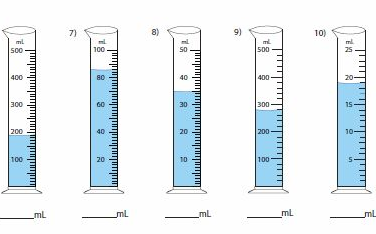 Odchylky:Převáděj i objem podle řady, zdálo se mě, že počítáte zbytečně složitě:1m3 10 hl 10   l    10 dl  10 cl 10  ml	 dm3	cm312 l( m3)                0,5 hl  (cm3)               15,6 dl (m3)           3,6 l (cm3)3,5 hl (cl)              12,3 dm3 (hl)Ve fyzice budeme i počítat veličinu, která udává vlastnost látky, které budeme říkat hustotaNení to nic jiného než hmotnost 1 cm3 nebo 1 m3U těles, jsme určovali objem (buď výpočtem nebo v odměrném válci), umíte určit i hmotnost –až se sejdeme budeme ještě společně určovatvezmeme například dřevěný kvádr:změříme hrany -  určíme objem   V = 5cm.6cm.4 cm   V = 120 cm3dále u stejného kvádru určíme na vahách hmotnost m = 72 gnyní víme, že 120 cm3 …..72 g a nás bude zajímat jakou hmotnost má 1 cm31 cm3        72 : 120 = 0,6g1 cm3  našeho dřeva má hmotnost 0,6 g a to nás bude u každého tělesa zajímat, jelikož to je nové fyzikální veličina  HUSTOTA hustota dřeva je 0,6 jednotku uvedeme příštěHUSTOTA UDÁVÁ HMOTNOST 1cm3 nebo 1m3Zkuste si:Vezměte kostku másla: změřte a =   b=         c=          Vypočtěte V a.b.cZvažte m = A nyní určete jakou hmotnost má 1cm3  a to tak že vydělíte  hmotnost : objemem  stejně jako úloha předtímZávěr:  1cm3 másla má hmotnost …… g neboli hustota másla je ……….Do příště hledejte tělesa tvaru kvádru nebo krychle z různých materiálů, určitě najdete dřevo, možná i železo, cukr kostky,.. budeme určovat hmotnost i objemOBJEM  PROSTOR / Objem = délka . šířka . výška    V = a.b.cOBJEM  PROSTOR / Objem = délka . šířka . výška    V = a.b.cOBJEM  PROSTOR / Objem = délka . šířka . výška    V = a.b.cOBJEM  PROSTOR / Objem = délka . šířka . výška    V = a.b.cOBJEM  PROSTOR / Objem = délka . šířka . výška    V = a.b.cprostord / délka a (m)š / šířka  b(m)v / výška (m)  cV /objem (m3)V objem v litrech1m3 =1000 lHmotnost1litr vzduchu =1,3gramyobývací pokojdětský pokojkuchyně